ДНІПРОПЕТРОВСЬКА МІСЬКА РАДА
ДЕПАРТАМЕНТ ГУМАНІТАРНОЇ ПОЛІТИКИ
УПРАВЛІННЯ ОСВІТИ
МЕТОДИЧНИЙ ЦЕНТРПідсумки моніторингового дослідження результатів річного оцінювання та державної підсумкової атестації з української мови, математики та історії України у 2015-2016 н.р.м.Дніпро2016 рікГоловне завдання розвитку системи моніторингу в місті – отримання об’єктивної інформації про діяльність навчальних закладів, здійснення зворотнього зв’язку з усіма ланками освітньої системи, оперативне прийняття обґрунтованих управлінських рішень, що сприятимуть розвитку галузі й усуватимуть недоліки в навчально-виховному процесі.Згідно з планом роботи КВНЗ «Дніпропетровський обласний інститут післядипломної педагогічної освіти» на 2016 рік протягом травня поточного року методичною службою міста проведено моніторингове дослідження результатів річного оцінювання та державної підсумкової атестації з української мови, математики та історії України.Мета даного моніторингу – дослідити рівень підготовки випускників старшої школи з української мови, математики та історії України, визначити ступінь об’єктивності оцінювання навчальних досягнень учнів у навчальних закладах з названих вище предметів, порівняти результати річного оцінювання учнів 11-х класів з показниками державної підсумкової атестації у форматі зовнішнього незалежного оцінювання.У моніторинговому дослідженні взяли участь 132 загальноосвітні навчальні заклади І-ІІІ ст., в яких протягом 2015-2016 н.р. навчалося 4475 випускників 11-х класів.Згідно з наказом Міністерства освіти і науки України від 08.10.2015 №1050 «Про внесення змін до наказу Міністерства освіти і науки України від 16 вересня 2015 року №940» випускник мав право обрати математику або історію України для складання ДПА незалежно від профілю навчального закладу. Згідно з інформацією, наданою адміністраціями навчальних закладів, результати річного оцінювання та ДПА-ЗНО учнів 11-х класів за рівнями були такі: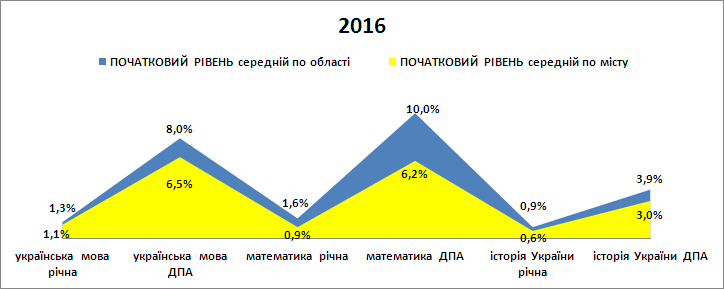 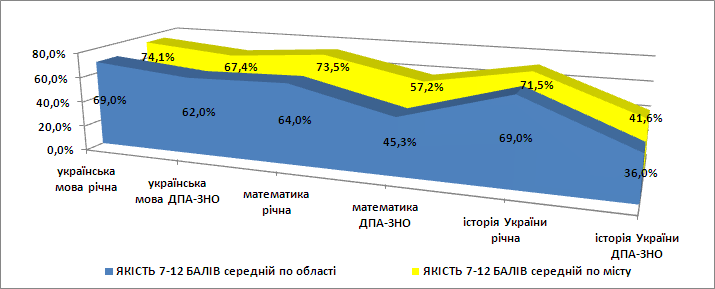 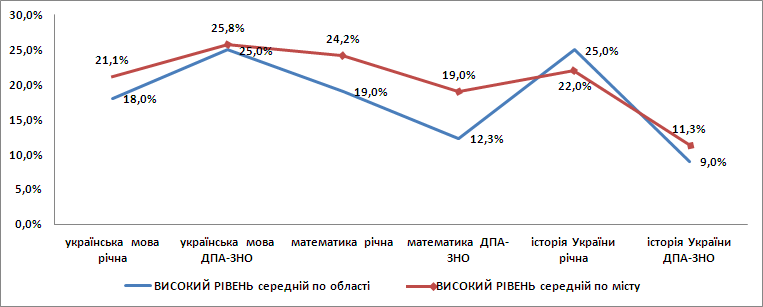 Результати ДПА з української мови, математики, історії України, які показали випускники у 2016 року, порівняно з іншими містами.За результатами дослідження можна зробити висновки:Випускники 11-х класів засвоїли програмовий матеріал з української мови, математики, історії України переважно на достатньому рівні).У порівнянні з результатами річного оцінювання та ДПА загальною тенденцією є нижчий рівень балів з предметів ДПА, що може свідчити про суб’єктивну інтерпретацію критеріїв оцінки та відсутність чіткої системи оцінювання на рівні навчального закладу.РЕКОМЕНДАЦІЇПроаналізувати матеріали за підсумками моніторингового дослідження результатів річного оцінювання та державної підсумкової атестації з української мови, математики, історії України.Здійснити порівняльний аналіз результатів ДПА-ЗНО та річних оцінок випускників 11-х класів на рівні навчальних закладів.Провести в навчальних закладах моніторинг стану викладання навчальних дисциплін, за якими середній бал ЗНО виявився нижчим за 150.Здійснювати контроль за ефективністю підготовки вчителями учнів до ДПА-ЗНО на уроках; системного використання в навчанні тестових технологій; посилити контроль за об’єктивністю оцінювання навчальних досягнень учнів.Обговорити на шкільних та районних методичних об’єднаннях учителів української мови і літератури, математики, історії, заступників директорів з навчально-виховної роботи, нарадах керівників загальноосвітніх навчальних закладів аналітичні матеріали за підсумками моніторингового дослідження результатів річного оцінювання та ДПА.Розробити заходи щодо поліпшення якості навчання та викладання з урахуванням наведеної інформації.Створити умови для дотримання процедури проведення різних видів контрольного оцінювання знань, умінь і навичок учнів, забезпечити об’єктивний підхід до оцінювання результатів навчальної діяльності та зведення до мінімуму певних суб’єктивних чинників.Забезпечити здійснення постійного аналізу стану якості освіти на рівні освітніх закладів.